El Peaje Dinámico en la Autopista PR-22 es una alternativa para agilizar el tránsito en la vía y aliviar la congestión vehicular.Está compuesto por dos (2) carriles expreso en el centro de la PR-22 por donde anteriormente solo transitaba el tren liviano conocido como Metro Urbano.Usuarios de autos y motoras que tienen sello de Auto Expreso y que transitan la autopista PR-22 de Toa Baja a San Juan en las mañanas y de San Juan a Toa Baja en las tardes.No están permitidos camiones, autobuses o vehículos de arrastre.Los fines de semana permanecerá cerrado.Directorio Oficinas ACT				Horario de Toa Baja a San Juan:
Días laborables: 5:00 AM a 11:00 AM 
A la altura del Km. 22.0 con salida en el Puente de Río Hondo en BayamónHorario de San Juan a Toa Baja:
Días laborables: 1:30 PM a 9:00 PM
Justo después del Puente de Río Hondo en el Km. 12, con salida antes de la estación de peaje de Toa BajaEste sistema funciona con una tarifa variable, que fluctúa dependiendo de la demanda en un momento determinado. El sistema detecta electrónicamente la cantidad de vehículos a tiempo real y establece la tarifa adecuada para evitar congestión en los carriles.Es decir, mientras más personas lo utilicen, más costoso será el servicio.Debe tener el sello de Auto Expreso.¿Qué sucederá si hay un accidente en los carriles? – Los carriles cuentan con cuatro (4) salidas de emergencia en diferentes puntos del tramo para facilitar el desvío de vehículos a los carriles regulares.Pagina Web DTOP – http://www.dtop.gov.prPágina Web de AutoExpreso - http://www.autoexpreso.com/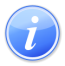 Descripción del Servicio                                                                      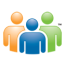 Audiencia y Propósito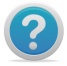 Consideraciones 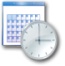 Lugar y Horario de Servicio 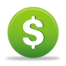 Costo del Servicio y Métodos de Pago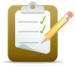 Requisitos para Obtener Servicio 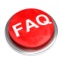 Preguntas Frecuentes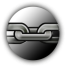 Enlaces Relacionados